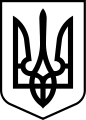 ХЕРСОНСЬКА РАЙОННА ДЕРЖАВНА АДМІНІСТРАЦІЯХЕРСОНСЬКОЇ ОБЛАСТІРОЗПОРЯДЖЕННЯГОЛОВИ РАЙОННОЇ ДЕРЖАВНОЇ АДМІНІСТРАЦІЇВід  05.08.2021                               Херсон                                                   №_87Про  реєстрацію змін  до діючого колективного договору   Відповідно до постанови Кабінету Міністрів України від                                   13 лютого 2013 року № 115 «Про порядок повідомної реєстрації галузевих (міжгалузевих) і територіальних угод, колективних договорів», статті 9 Закону України «Про колективні договори та угоди», керуючись статтею 6,  пунктами 1, 10 частини першої  статті 13, статтями 23, 24,  пунктом 1 частини першої статті 39, частиною першою статті 41 Закону України «Про місцеві державні адміністрації»:Зареєструвати зміни до колективного  договору між  комунальним підприємством  «Олешківська багатопрофільна лікарня» та профспілковим комітетом первинної профспілкової організації «Профспілка медичних працівників Олешківського району» Профспілки працівників охорони здоров’я України на 2019 - 2024 роки.Голова районної державної адміністрації                                                       Михайло ЛИНЕЦЬКИЙ    